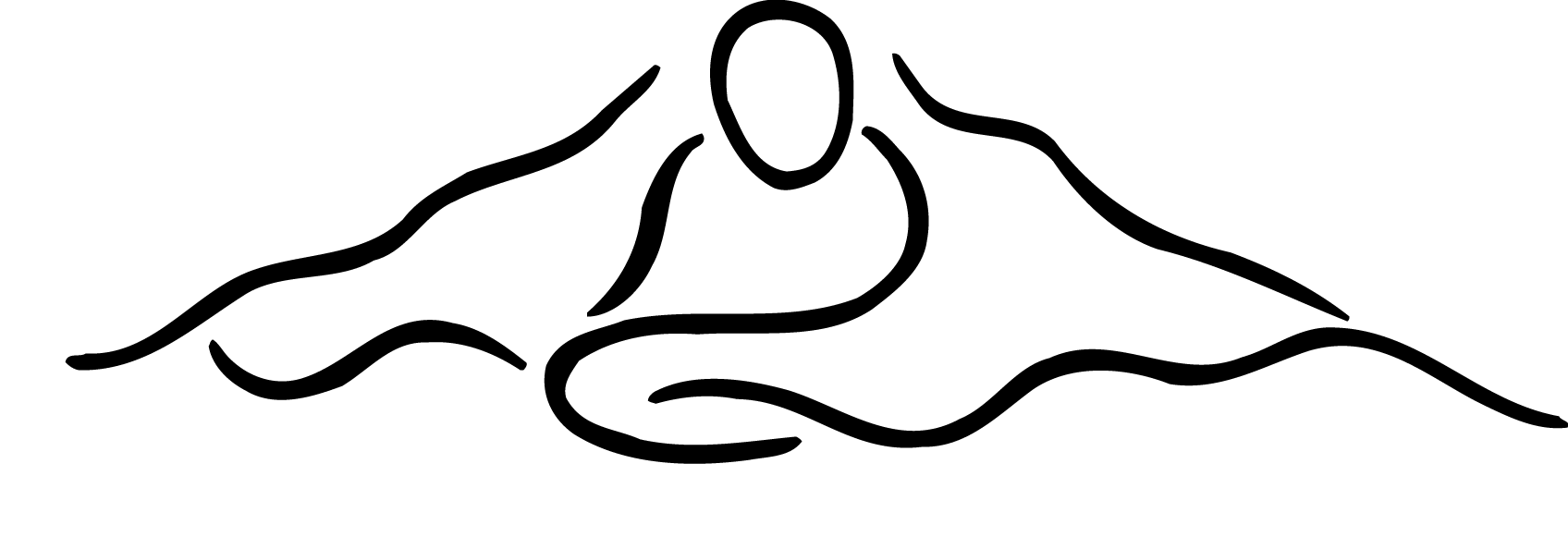 SCHOLARSHIP FUND              APPLICATION FORMThe Mountain HermitagePO Box 807Ranchos de Taos NM 87557575-758-0633hermitage@mountainhermitage.orgPlease read the information on the other side of this page before completing this form.Then fill in the application completely. This form is confidential and will be reviewed by The Mountain Hermitage teacher(s). Please print / type in black ink. Name………………………………………………………Today’s Date………………….Mailing Address……………………..…………………….City/State/Zip………………………………………………Daytime phone…………………………………..Evening phone…………………………………...Country……………………………………..Email……………………………………………...Occupation…………………………………Fax………………………………………………...Number of dependents (including yourself)……………Annual Income……………………I am asking for scholarship support to attend the April 3 - May 1, 2022 ONLINE Vipassana Retreat.I am able to pay __________ and will require scholarship funds to make up the difference between this and the actual retreat cost of $550.  At this time, TMH is able to offer up to $275 in scholarship support.    Please explain why you need financial assistance to attend this retreat.  Attach additional pages if needed.Please include a paragraph describing the role of practice in your life at this time.TMH must also receive a completed retreat registration form and the requested deposit for this retreat before this application is processed.  Your deposit will be applied to the total retreat cost.  The balance is due upon your arrival at the Hermitage or before. Signature…………………………………………………………….Date……………………………Please read information on the reverse of this sheet…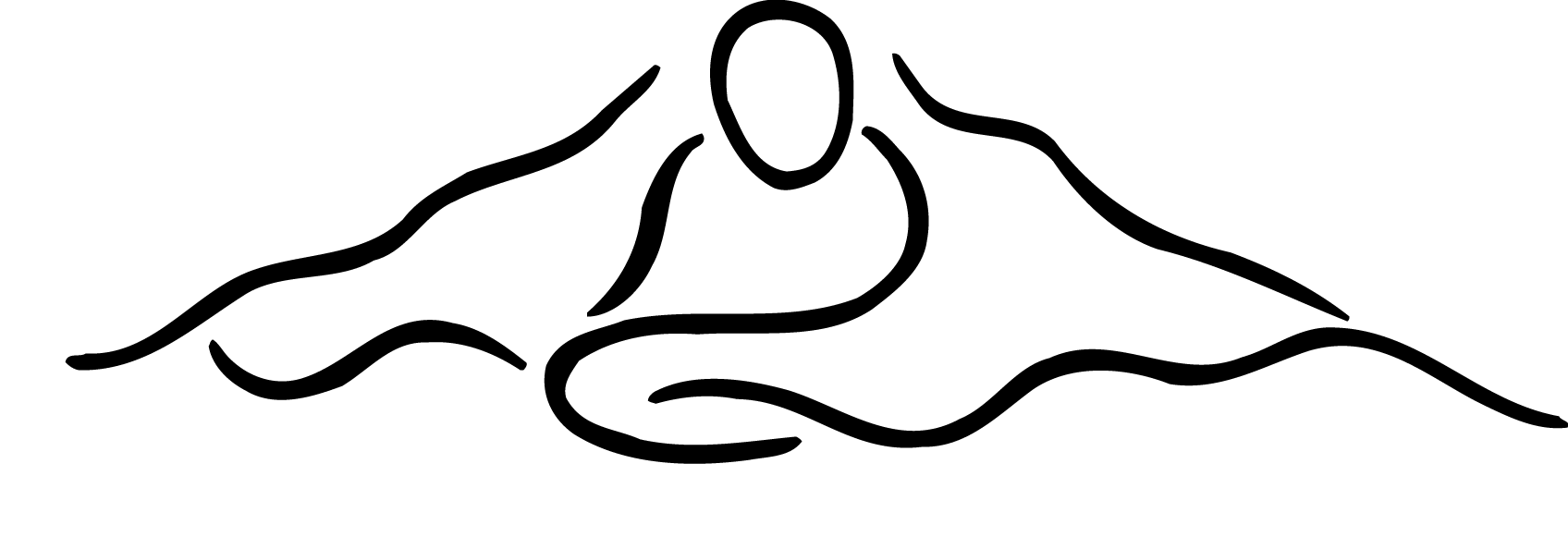 SCHOLARSHIP FUND	    INFORMATIONFrom the time of the Buddha, dana (generosity or donation) has been a fundamental aspect of the Buddhist tradition. The teachings have been offered freely and teachers have been supported by the generous donations of those who appreciate the teachings. In keeping with this tradition, our Scholarship Fund assists those who might otherwise be unable to practice at the Hermitage – for instance, those unable to work due to disability, age, or single parent child-rearing, those whose vocations in full-time active service work or other endeavors entails a life of voluntary simplicity or poverty, or those whose current life circumstances are such that the retreat fee would present substantial financial hardship. REQUIRED DEPOSIT – The retreat fee that you are able to pay must be included with your registration. CANCELLATIONS BY SCHOLARSHIP RECIPIENTSCancellations received on or before March 15, 2022: your deposit will be returned minus a $25 cancellation fee. Cancellations received on or after March 16, 2022 (including non-attendance at the retreat):  your fee cannot be refunded.  In the event of specific, unusual emergency circumstances, the above cancellation policy can   be discussed with The Mountain Hermitage Office Manager after the retreat is concluded.If you have to cancel, please do it early.Late cancellations do not give us time to offer a space or to award a scholarship to someone else.  Nonreturnable deposits will go into the TMH Scholarship Fund.APPLICATION PROCESS  –  Complete and return the following items to TMH:Scholarship Fund Application Form (on the reverse of this sheet).Retreat APPLICATION FORM & WAIVER OF LIABILITY FORM (can be downloaded from www.mountainhermitage.org or can be mailed to your postal address).Retreat Fee in the amount of what you can pay.Allow at least one week for processing your application. Applications are accepted by mail and in special circumstances by email.  Notification of acceptance will be made by postal mail or email. *  Please be assured that we will do our best to help you attend a retreat with us. *   The Mountain Hermitage 